Вітаємо переможців та призерів обласного конкурсу «Мирний космос» 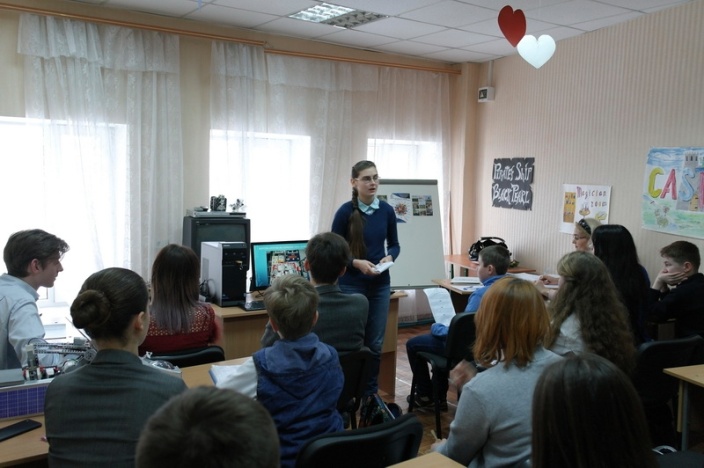  Підведені підсумки обласного конкурсу «Мирний космос», який проводився 16-17 лютого 2018 року на базі Дніпропетровського обласного центру науково-технічної творчості та інформаційних технологій учнівської молоді.Учні загальноосвітніх навчальних закладів міста Дніпра показали високі результати!Переможцями та призерами обласного конкурсу „Мирний космос” стали: – 48 учнів м.Дніпра.Щиро вітаємо наших переможців: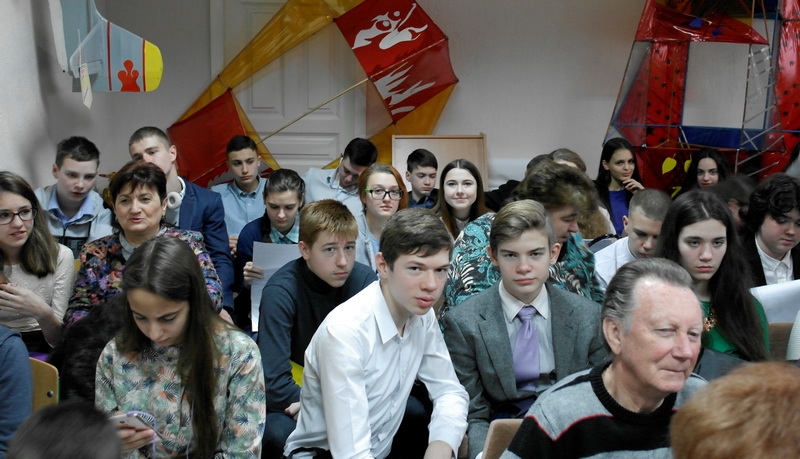 Дякуємо вчителям та керівникам гуртків, які підготували учнів-переможців! Детальніше з матеріалами можна ознайомитись на сайті: http://www.nkau.gov.ua/nsau/newsnsau.nsf/HronolU/89C16B5A61814BAAC225823A00398CC1?OpenDocument&Lang=UМетодист МЦ Устінова Т.П.№з/пПрізвище, ім’яНазва закладуНомінація “Ракетно-космічна техніка”Номінація “Ракетно-космічна техніка”Номінація “Ракетно-космічна техніка”І місцеІ місцеІ місце1. ЗЕМЦОВ Олександручень 6 класу комунального закладу освіти “ Середня загальноосвітня школа № 31” м. Дніпра, вихованець гуртка комунального позашкільного навчального закладу “Міська станція юних техніків” м. Дніпра; ІІ місцеІІ місцеІІ місце2. ГРИГОР’ЄВІванучень 4 класу комунального закладу освіти “ Середня загальноосвітня школа № 19” м. Дніпра, вихованець ракетно-модельного гуртка комунального позашкільного навчального закладу “Дніпропетровський обласний центр науково-технічної творчості та інформаційних технологій учнівської молоді”; 3. КАСЬКОДанилоучень 10 класу комунального закладу освіти “ Середня загальноосвітня школа І-ІІІ ступеня № 5” м. Дніпра, вихованець гуртка комунального позашкільного навчального закладу “Дніпропетровський обласний центр науково-технічної творчості та інформаційних технологій учнівської молоді”; ІІІ місцеІІІ місцеІІІ місце4.КАПЛІНА Людмилаучениця 10 класу комунального закладу освіти “Середня загальноосвітня школа №64” м. Дніпра; 5.КОВАЛЬНікітаучень 8 класу комунального закладу освіти “Середня загальноосвітня школа № 64” м. Дніпра; 6. ЛАДИГІНА Єлизаветаучениця 7 класу комунального закладу освіти “Середня загальноосвітня школа № 21” м. Дніпра; Номінація “Космічна біологія та медицина”Номінація “Космічна біологія та медицина”Номінація “Космічна біологія та медицина”І місцеІ місцеІ місце7. БУЛІЄНКОСофіяучениця 9 класу комунального закладу освіти “Спеціалізована середня загальноосвітня школа № 142“ м. Дніпра; ІІ місцеІІ місцеІІ місце8.БІЛИКОлександраучениця 10 класу комунального закладу освіти “Фінансово-економічний ліцей” м. Дніпра, вихованка гуртка „Астрофізика” комунального позашкільного навчального закладу “Дніпропетровський обласний центр науково-технічної творчості та інформаційних технологій учнівської молоді”; 9.КОТЛЯРОВААннаучениця 9 класу комунального закладу освіти “Спеціалізована середня загальноосвітня школа № 55“ м. Дніпра, вихованка інформаційного гуртка  комунального позашкільного навчального закладу “Дніпропетровський обласний центр науково-технічної творчості та інформаційних технологій учнівської молоді”; 10.ШЕВЦОВАОльгаучениця 10 класу комунального закладу освіти „Середня загальноосвітня школа-інтернат № 4” м. Дніпра, слухач аерокосмічної школи національного центру аерокосмічної освіти молоді України ім. О.М. Макарова; Номінація “Космічна фізика та астрономія”Номінація “Космічна фізика та астрономія”Номінація “Космічна фізика та астрономія”І місцеІ місцеІ місце11. ГУСАРОВА Крістінаучениця 11 класу комунального закладу освіти “Фінансово-економічний ліцей” м. Дніпра, вихованка гуртка „Астрофізика” комунального позашкільного навчального закладу “Дніпропетровський обласний центр науково-технічної творчості та інформаційних технологій учнівської молоді”; 12.ГОЛОВКОНадіяучениця 3 класу комунального закладу освіти “Середня загальноосвітня школа № 85” м. Дніпра, вихованка гуртка „Цікава астрономія”  комунального позашкільного навчального  закладу “Станція юних техніків” Дніпровської міської ради; 13.КОМАРОВА Єлизаветаучениця 5 класу комунального закладу освіти “Середня загальноосвітня школа № 74” м. Дніпра; ІІ місцеІІ місцеІІ місце14. ПРУДОВСЬКИЙ Андрійучень 7 класу комунального закладу освіти “Середня загальноосвітня школа № 91” м. Дніпра; ІІІ місцеІІІ місцеІІІ місце15. НЕЗДІЙМІНОГА Михайлоучень 8 класу комунального закладу освіти “Середня загальноосвітня школа № 74” м. Дніпра; 16. ПУГАЧОВААрінаучениця 10 класу комунального закладу освіти “Середня загальноосвітня школа № 64” м. Дніпра; 17. СТАРОКІНЬ Єлизаветаучениця 7 класу комунального закладу освіти “Середня загальноосвітня школа № 74” м. Дніпра; Номінація “Людина. Духовність. Всесвіт ”Номінація “Людина. Духовність. Всесвіт ”Номінація “Людина. Духовність. Всесвіт ”І місцеІ місцеІ місце18. ПОЧЕБУТЗарянаучениця 3 класу комунального закладу освіти “Середня загальноосвітня школа І-ІІІ ступеня № 5”, вихованка  гуртка “Цікава астрономія” комунального позашкільного навчального закладу “Станція юних техніків” Дніпровської міської ради; 19. РОМАНОВСЬКА Анастасіяучениця 9 класу комунального закладу освіти “Спеціалізована середня загальноосвітня школа № 142“ м. Дніпра  ІІ місце ІІ місце ІІ місце20. КОБЗАРАльонаучень 10 класу комунального закладу освіти “Середня загальноосвітня школа № 14” м. Дніпра; 21. МИХАЙЛОВ Федіручениця 9 класу комунального закладу освіти “Гімназії № 12”м. Дніпра; 22. ШЕВЦОВ Костянтинучень 9 класу комунального закладу освіти “Навчально-виховний комплекс № 130” м. Дніпра;  ІІІ місце ІІІ місце ІІІ місце23. КУЛИКЯрославучень 10 класу комунального закладу освіти “Середня загальноосвітня школа № 1” м. Дніпра;24. НИКИФОРЕНКО Микитаучень 10 класу комунального закладу освіти “Середня загальноосвітня школа № 97 ім. П.І. Шкідченка” м. Дніпра; Номінація “Історія розвитку авіації та космонавтики ”Номінація “Історія розвитку авіації та космонавтики ”Номінація “Історія розвитку авіації та космонавтики ”І місцеІ місцеІ місце25. ГОРЯНАВенераучениця 8 класу комунального закладу освіти “Навчально-виховний комплекс  №42” м. Дніпра; 26. ІВАНОВОлексійучень 3 класу комунального закладу освіти “Навчально-виховний комплекс  № 16” м. Дніпра, вихованець ракетно-модельного  гуртка  комунального позашкільного навчального закладу “Дніпропетровський обласний центр науково-технічної творчості та інформаційних технологій учнівської молоді”; 27. ПІЛІКІН
Андрійучень 11 класу комунального закладу освіти “Середня загальноосвітня школа № 91” м. Дніпра;ІІ місцеІІ місцеІІ місце28. ДРОБИШЕВ Макаручень 7 класу комунального закладу освіти “Середня загальноосвітня школа № 43” м. Дніпра; 29. КРИКУНДар’яучениця 9 класу комунального закладу освіти “Навчально-виховний комплекс № 61 „”Техніко-економічний ліцей ‒ загальний навчальний заклад І-ІІ ступеня” м. Дніпра, слухач аерокосмічної школи національного центру аерокосмічної освіти молоді  ім. О.М. Макарова; 30. СИЗОНЕНКО Маріяучениця 9 класу комунального закладу освіти “Навчально-виховний комплекс № 61 „”Техніко-економічний ліцей ‒ загальний навчальний заклад І-ІІ ступеня” м. Дніпра, вихованка   гуртка  комунального позашкільного навчального закладу “Дніпропетровський обласний центр науково--технічної творчості та інформаційних технологій учнівської молоді”; 31. ТРОФІМОВА Полінаучениця 7 класу комунального закладу освіти “Навчально-виховний комплекс № 61 „”Техніко-економічний ліцей ‒ загальний навчальний заклад І-ІІ ступеня” м. Дніпра, вихованка   гуртка  комунального позашкільного навчального закладу “Дніпропетровський обласний центр науково--технічної творчості та інформаційних технологій учнівської молоді”; 32. ФРЕЙВАЛЬДІлляучень 6 класу комунального закладу освіти “Середня загальноосвітня школа № 43” м. Дніпра; ІІІ місцеІІІ місцеІІІ місце33. ЛУК’ ЯНЕНКО Олександручень 7 класу комунального закладу освіти “Середня загальноосвітня школа № 97 ім. П.І. Шкідченка” 34. МИХАЛУСЬ Дмитроучень 10 класу закладу освіти “Навчально-виховний комплекс
№ 61 „”Техніко-економічний ліцей ‒ загальний навчальний заклад І-ІІ ступеня” м. Дніпра, вихованець комунального позашкільного навчального закладу “Дніпропетровський обласний центр науково-технічної творчості та інформаційних технологій учнівської молоді”; Номінація “Космічні наукові дослідження ”Номінація “Космічні наукові дослідження ”Номінація “Космічні наукові дослідження ”І місцеІ місцеІ місце35. ОРЛОВАртемучень 10 класу закладу освіти “Середня загальноосвітня школа№ 135” м. Дніпра, вихованець інформаційного гуртка комунального позашкільного навчального закладу “Дніпропетровський обласний центр науково-технічної творчості та інформаційних технологій учнівської молоді”; 36. ПАЛАГУТАІгоручень 8 класу комунального закладу освіти “Середня загальноосвітня школа № 89” м. Дніпра, вихованець комп’ютерного гуртка комунального позашкільного навчального закладу “Дніпропетровський обласний центр науково-технічної творчості та інформаційних технологій учнівської молоді”; ІІ місцеІІ місцеІІ місце37. БАТАЛЬСЬКИЙ Нікітаучень 11 класу комунального закладу освіти “Середня загальноосвітня школа № 21”, вихованець комп’ютерного гуртка  комунального позашкільного навчального закладу “Дніпропетровський обласний центр науково-технічної творчості та інформаційних технологій учнівської молоді”; 38. ДРУЧЕНСЬКИЙ Єгоручень 11 класу комунального закладу освіти “Середня загальноосвітня школа № 120”, вихованець комп’ютерного гуртка  комунального позашкільного навчального закладу “Дніпропетровський обласний центр науково-технічної творчості та інформаційних технологій учнівської молоді”; ІІІ місце ІІІ місце ІІІ місце 39. ОРЛОВ Ілляучень 10 класу закладу освіти “Середня загальноосвітня школа № 135” м. Дніпра, вихованець інформаційного гуртка комунального позашкільного навчального закладу “Дніпропетровський обласний центр науково-технічної творчості та інформаційних технологій учнівської молоді”; 40. ЧЕРЕДНИЧЕНКО Анастасіяучениця 11 класу комунального закладу освіти “Середня загальноосвітня школа № 6”, вихованець гуртка “Ракетно-космічне моделювання” комунального позашкільного навчального закладу “Дніпропетровський обласний центр науково-технічної творчості та інформаційних технологій учнівської молоді”; Номінація “Екологія та космонавтика”Номінація “Екологія та космонавтика”Номінація “Екологія та космонавтика”І місцеІ місцеІ місце41. БЛАГОДАРОВ Кирилоучень 3 класу комунального закладу освіти “Середня загальноосвітня школа № 8” М. Дніпра; ІІ місцеІІ місцеІІ місце42. СКРИПНИК Ярославучень 6 класу комунального закладу освіти “Середня загальноосвітня школа № 97 ім. П.І. Шкідченка”, вихованець астрономічного гуртка  комунального позашкільного навчального закладу “Дніпропетровський обласний центр науково-технічної творчості та інформаційних технологій учнівської молоді”; Номінація “Програмування та обчислювальна техніка”Номінація “Програмування та обчислювальна техніка”Номінація “Програмування та обчислювальна техніка”І місцеІ місцеІ місце43. БОЧИН Ігоручень 11 класу комунального закладу освіти “Середня загальноосвітня школа № 21”, вихованець комп’ютерного гуртка  комунального позашкільного навчального закладу “Дніпропетровський обласний центр науково-технічної творчості та інформаційних технологій учнівської молоді”; 44. ЗУБОВГлібучень 11 класу комунального закладу освіти “Середня загальноосвітня школа № 21”, вихованець комп’ютерного гуртка  комунального позашкільного навчального закладу “Дніпропетровський обласний центр науково-технічної творчості та інформаційних технологій учнівської молоді”; 45. САДОВОЙДанилоучень 8 класу комунального закладу освіти “Середня загальноосвітня школа № 62”, вихованець комп’ютерного гуртка  комунального позашкільного навчального закладу “Дніпропетровський обласний центр науково-технічної творчості та інформаційних технологій учнівської молоді”; ІІ місцеІІ місцеІІ місце46. ЖУЛІДОВОлегучень 8 класу комунального закладу освіти “Середня загальноосвітня школа № 89” м. Дніпра, вихованець комп’ютерного гуртка комунального позашкільного навчального закладу “Дніпропетровський обласний центр науково-технічної творчості та інформаційних технологій учнівської молоді”; ІІІ місцеІІІ місцеІІІ місце47. ВЕСЕЛОВСЬКА Анастасіяучениця 10 класу комунального закладу освіти “Навчально-виховний комплекс № 12”, вихованка комп’ютерного гуртка  комунального позашкільного навчального закладу “Дніпропетровський обласний центр науково-технічної творчості та інформаційних технологій учнівської молоді”;48. ТКАЧЕНКОВікторучень 11 класу комунального закладу освіти “Середня загальноосвітня школа № 22”, вихованець комп’ютерного гуртка  комунального позашкільного навчального закладу “Дніпропетровський обласний центр науково-технічної творчості та інформаційних технологій учнівської молоді”. 